РЕШЕНИЕ15.03.2021                                                                                                     № 27Об отмене решения Совета депутатов муниципального образования Рязановский сельсовет № 81 от 28.12.2018г. Рассмотрев протест прокурора района от 12.03.2021 № 07-01-2021 на решение Совета депутатов муниципального образования Рязановский сельсовет  № 81 от 28.12.2018 «Об утверждении муниципальной программы «Развитие муниципального образования Рязановский сельсовет на 2019-2023 годы»»,  Совет депутатов решил:1. Решение Совета депутатов Рязановского сельсовета № 81 от 28.12.2018 «Об утверждении муниципальной программы «Развитие муниципального образования Рязановский сельсовет на 2019-2023 годы»», отменить.2. Настоящее решение вступает в силу после его  официального обнародования.Председатель Совета депутатов                                                  С.С. СвиридоваГлава муниципального образования                                      А.В. БрусиловРесурсное обеспечение реализации Программы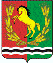 СОВЕТ ДЕПУТАТОВМУНИЦИПАЛЬНОГО ОБРАЗОВАНИЯ РЯЗАНОВСКИЙ СЕЛЬСОВЕТАСЕКЕЕВСКОГО РАЙОНА ОРЕНБУРГСКОЙ ОБЛАСТИчетвертого созываПриложение к  муниципальной подпрограмме N п/пНаименование основного мероприятияНаименование мероприятия2019 год2020 год2021 год2022 год2023 годМуниципальная подпрограмма «Осуществление первичного воинского учета на территориях где отсутствуют военные комиссариаты на 2019-2023годы»Муниципальная подпрограмма «Осуществление первичного воинского учета на территориях где отсутствуют военные комиссариаты на 2019-2023годы»Муниципальная подпрограмма «Осуществление первичного воинского учета на территориях где отсутствуют военные комиссариаты на 2019-2023годы»67,867,867,867,867,81.Осуществление первичного воинского учета на территориях, где отсутствуют военные комиссариатыОсуществление первичного воинского учета на территориях, где отсутствуют военные комиссариаты67,867,867,867,867,8 «Защита населения и территории поселений от чрезвычайных ситуаций, обеспечение пожарной безопасности муниципального образования " Рязановский сельсовет" на 2019-2023 годы» «Защита населения и территории поселений от чрезвычайных ситуаций, обеспечение пожарной безопасности муниципального образования " Рязановский сельсовет" на 2019-2023 годы» «Защита населения и территории поселений от чрезвычайных ситуаций, обеспечение пожарной безопасности муниципального образования " Рязановский сельсовет" на 2019-2023 годы»456,8456,8456,8456,8456,81.Защита населения и территории поселений от чрезвычайных ситуаций, обеспечение пожарной безопасностиОбеспечение деятельности служб защиты населения и территорий от чрезвычайных ситуаций межмуниципального и регионального характера и служб гражданской обороны456,8456,8456,8456,8456,8Муниципальная подпрограмма «Развитие жилищно - коммунального и дорожного хозяйства, благоустройства муниципального образования «Рязановский сельсовет" на 2019-2023 годы» Муниципальная подпрограмма «Развитие жилищно - коммунального и дорожного хозяйства, благоустройства муниципального образования «Рязановский сельсовет" на 2019-2023 годы» Муниципальная подпрограмма «Развитие жилищно - коммунального и дорожного хозяйства, благоустройства муниципального образования «Рязановский сельсовет" на 2019-2023 годы» 797,0347,0762,0347,0347,01.Развитие сети автомобильных дорог общего пользования местного значенияСодержание и ремонт, капитальный ремонт автомобильных дорог общего пользования и искусственных сооружений на них297,0297,0297,0297,0297,01.Развитие сети автомобильных дорог общего пользования местного значенияКапитальный  ремонт и ремонт автомобильных дорог общего пользования населенных пунктов.450,00415,0 в том числе 410,0 - обл.002.Улучшение благоустройства, озеленения и санитарного состояния поселенияПрочие мероприятия по благоустройству50,050,050,050,050,02.Улучшение благоустройства, озеленения и санитарного состояния поселенияОрганизация и содержание мест захоронения50,050,050,050,050,03.Строительство (реконструкция) объектов коммунальной инфраструктуры в сферах теплоснабжения, водоснабжения, водоотведенияСофинансирование мероприятий по капитальному ремонту в объекты коммунальной инфраструктуры муниципальной собственности000003.Строительство (реконструкция) объектов коммунальной инфраструктуры в сферах теплоснабжения, водоснабжения, водоотведенияСубсидии бюджетам городских округов и муниципальных районов на софинансирование капитальных вложений в объекты муниципальной собственности000003.Строительство (реконструкция) объектов коммунальной инфраструктуры в сферах теплоснабжения, водоснабжения, водоотведенияКапитальные вложения в объекты  государственной собственности Оренбургской области000003.Строительство (реконструкция) объектов коммунальной инфраструктуры в сферах теплоснабжения, водоснабжения, водоотведенияМероприятия в области коммунального хозяйства00004.Мероприятия в области жилищного хозяйстваМероприятия в области жилищного хозяйства00000Муниципальная подпрограмма «Развитие культуры муниципального образования " Рязановский сельсовет" на 2019-2023 годы»Муниципальная подпрограмма «Развитие культуры муниципального образования " Рязановский сельсовет" на 2019-2023 годы»Муниципальная подпрограмма «Развитие культуры муниципального образования " Рязановский сельсовет" на 2019-2023 годы»1094,9964,9925,9925,9925,91.Организация культурно – досугового обслуживания населенияОрганизация культурно – досугового обслуживания населения880,7750,7711,7711,7711,72.Развитие библиотечного делаБиблиотечное, справочно – информационное обслуживание населения214,2214,2214,2214,2214,2Муниципальная подпрограмма «Развитие физической культуры и спорта и туризма муниципального образования " Рязановский сельсовет" на 2019-2023 годы»Муниципальная подпрограмма «Развитие физической культуры и спорта и туризма муниципального образования " Рязановский сельсовет" на 2019-2023 годы»Муниципальная подпрограмма «Развитие физической культуры и спорта и туризма муниципального образования " Рязановский сельсовет" на 2019-2023 годы»1,01,01,01,01,01.Выполнение работ по проведению в соответствии с календарным планом физкультурных и спортивных мероприятийВыполнение работ по проведению в соответствии с календарным планом физкультурных и спортивных мероприятий1,01,01,01,01,0Муниципальная подпрограмма «Развитие мер социальной поддержки отдельных категорий граждан на 2019-2023 годы»Муниципальная подпрограмма «Развитие мер социальной поддержки отдельных категорий граждан на 2019-2023 годы»Муниципальная подпрограмма «Развитие мер социальной поддержки отдельных категорий граждан на 2019-2023 годы»000001.Муниципальная  доплата к пенсиям муниципальным служащимПенсия за выслугу лет муниципальным служащим000002.Улучшение жилищных условий молодых семейСоциальные выплаты молодым семьям на приобретение жилья00000Муниципальная подпрограмма «Развитие градостроительной деятельности муниципального образования  «Рязановский сельсовет" на 2019-2023 годы»Муниципальная подпрограмма «Развитие градостроительной деятельности муниципального образования  «Рязановский сельсовет" на 2019-2023 годы»Муниципальная подпрограмма «Развитие градостроительной деятельности муниципального образования  «Рязановский сельсовет" на 2019-2023 годы»000001.Подготовка документов для внесения сведений в государственный кадастр недвижимостиСофинансирование расходов по подготовке документов для внесения в государственный кадастр недвижимости сведений о границах муниципальных образований, границах населенных пунктов, территориальных зонах, зонах с особыми условиями использования территорий000001.Подготовка документов для внесения сведений в государственный кадастр недвижимостиКапитальные вложения в объекты государственной собственности Оренбургской области00000 «Комплексное развитие социальной инфраструктуры  муниципального образования Рязановский сельсовет на 2019-2023» «Комплексное развитие социальной инфраструктуры  муниципального образования Рязановский сельсовет на 2019-2023» «Комплексное развитие социальной инфраструктуры  муниципального образования Рязановский сельсовет на 2019-2023»000001.Проведение реконструкции коммунальной инфраструктурыПроведение реконструкции коммунальной инфраструктуры000«Комплексное развитие систем коммунальной инфраструктуры  Рязановского сельсовета Асекеевского района на 2019-2023 годы»«Комплексное развитие систем коммунальной инфраструктуры  Рязановского сельсовета Асекеевского района на 2019-2023 годы»«Комплексное развитие систем коммунальной инфраструктуры  Рязановского сельсовета Асекеевского района на 2019-2023 годы»000001.Развитие социальной инфраструктурыРазвитие социальной инфраструктуры000ИТОГО2417,51837,52213,51798,51798,5